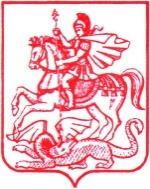 ГОСУДАРСТВЕННОЕ КАЗЕННОЕ УЧРЕЖДЕНИЕМОСКОВСКОЙ ОБЛАСТИ «МОСКОВСКАЯ ОБЛАСТНАЯПРОТИВОПОЖАРНО-СПАСАТЕЛЬНАЯ СЛУЖБА»(ГКУ МО «Мособлпожспас»)П Р И К А З    __________ № __________г. ЛюберцыО проведении творческого смотра-конкурса «Отражение» в Государственном казенном учреждении Московской области «Московская областная противопожарно-спасательная служба» в 2023 годуВ целях повышения качества информационной, разъяснительной                       и редакционно-издательской работы, направленной на освещение вопросов прогнозирования и предупреждения чрезвычайных ситуаций, профилактики пожаров и обеспечения безопасности на водных объектах, формирования культуры безопасности жизнедеятельности населения п р и к а з ы в а ю:1. Утвердить прилагаемые: положение о творческом смотре-конкурсе «Отражение»                               (далее – Конкурс);состав комиссии по организации и подведению итогов Конкурса;протокол подведения итогов Конкурса (далее – Протокол).2. Конкурс провести в три этапа: I этап (подготовительный). Все участники присылают свои конкурсные работы до 1 августа 2023 года в отдел организации работы со средствами массовой информации (далее – СМИ) управления по воспитательной работе     и работе со СМИ Государственного казенного учреждения Московской области «Московская областная противопожарно-спасательная служба» 
(далее – ГКУ МО «Мособлпожспас») на почту mospas_oorssmi@mosreg.ru согласно приложению.II этап (итоговый) проводится в ГКУ МО «Мособлпожспас». Конкурсная комиссия в срок до 1 сентября 2023 года должна провести экспертную оценку конкурсных работ, определить и протокольно утвердить финалистов 
в соответствии с положением Конкурса по утвержденным критериям. III этап (награждение). Начальнику управления по воспитательной работе и работе со СМИ Романовой Г.С. в срок до 1 октября 2023 года подготовить приказ по итогам Конкурса и провести торжественное мероприятие 
по награждению победителей.3. Начальнику управления кадров и охраны труда Осецкому М.П. организовать работу по закупке кубков, грамот для победителей Конкурса                        и обеспечить их награждение.4. Главному бухгалтеру Якубову М.Р. предусмотреть выделение денежных средств на закупку кубков, грамот и ценных призов для награждения победителей.5.  Контроль за исполнением приказа возложить на первого заместителя начальника ГКУ МО «Мособлпожспас» Плевако А.Л.Начальник Государственного казенного учреждения Московской области «Московская областная противопожарно-спасательная служба»                                                 Г.Н. Пестов      